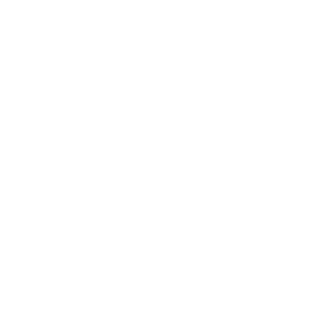 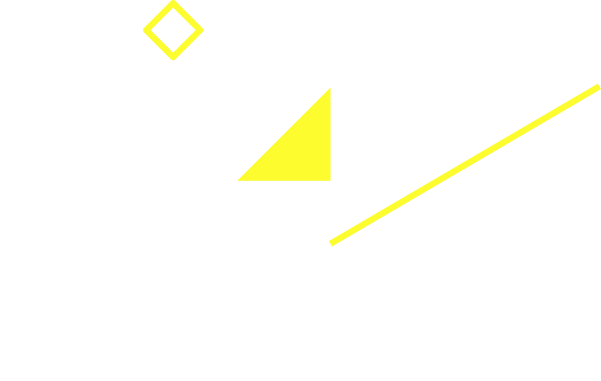 1 - A BB TURISMO E SUAS OPERAÇÕESA BBTUR – Viagens e Turismo LTDA. – Em Liquidação (BB Turismo ou Empresa) é uma sociedade por cotas de responsabilidade limitada, subsidiária indireta integral do Banco do Brasil S.A., constituída em 08.11.1982, e sua matriz está localizada no Setor Bancário Sul, Quadra 01, Bloco A, Edifício Sede I, Sobreloja do Banco do Brasil, Brasília, Distrito Federal, Brasil. A Empresa, que se encontra em processo de liquidação, tem por objeto a exploração de atividades peculiares às agências de viagens e turismo e às operadoras de serviços turísticos, bem como as operações de câmbio, inclusive a prática de câmbio manual, a organização e prestação de serviços a congressos, convenções, seminários, feiras ou eventos congêneres. Como parte integrante do Conglomerado Banco do Brasil, suas operações são conduzidas em um contexto que envolve um conjunto de empresas que atuam no mercado se utilizando, de forma compartilhada, da infraestrutura tecnológica e administrativa dessas empresas. Suas demonstrações contábeis devem ser entendidas nesse contexto. 2 - APRESENTAÇÃO DAS DEMONSTRAÇÕES CONTÁBEISDeclaração de conformidadeAs demonstrações contábeis foram elaboradas a partir de diretrizes contábeis emanadas da Lei das Sociedades por Ações e estão apresentadas de acordo com o Pronunciamento Técnico CPC 21 (R1) ‐ Demonstração Intermediária, aprovado pelo Conselho Federal de Contabilidade (CFC) e pela Comissão de Valores Mobiliários (CVM). Todas as informações relevantes próprias das demonstrações contábeis estão evidenciadas e correspondem às utilizadas pela Administração na sua gestão.Estas demonstrações contábeis foram aprovadas e autorizadas para emissão pelo Liquidante em 24.08.2022.Moeda funcional e de apresentaçãoAs demonstrações contábeis individuais são apresentadas em Reais, que é a moeda funcional e de apresentação da BB Turismo. Exceto quando indicado de outra forma, as informações financeiras quantitativas são apresentadas em milhares de Reais (R$ mil).ContinuidadeEm reunião de sócios de 28.09.2018, o BB Cayman Islands Holding e o Banco do Brasil S.A. aprovaram o Plano de Encerramento da BB Turismo apresentado pela Diretoria Executiva, iniciando o processo de desmobilização da Empresa. Posteriormente, em 10.06.2019, aprovaram a dissolução e liquidação da empresa, quando foi nomeado o liquidante, observados os preceitos legais. Tendo em vista a descontinuidade da Empresa, as demonstrações contábeis apresentadas anteriormente referentes a trimestres e/ou exercícios findos até 31 de março de 2021 foram preparadas no pressuposto da não continuidade operacional.Desde o 2º trimestre de 2019, em função do encerramento de suas atividades, o liquidante revisa periodicamente as estimativas de valores a serem desembolsados no decorrer do processo de liquidação, que envolvem, principalmente, despesas administrativas e de pessoal, multas contratuais e rescisórias e passivos contingentes.Ainda no atendimento ao pressuposto da não continuidade operacional da Empresa, essas demonstrações contábeis apresentaram seus ativos e passivos pelos seus valores de realização e liquidação, respectivamente, bem como provisões para os gastos necessários, com base nas melhores estimativas, para condução das atividades até a extinção da Empresa.Em reunião dos sócios de 28.05.2021, o BB Cayman Islands Holding e o Banco do Brasil S.A. manifestaram ser provável a incorporação da BB Turismo por outra empresa do Conglomerado Banco do Brasil.Em 20.04.2021, foi publicado o pronunciamento técnico CPC Liquidação, que estabelece critérios e procedimentos contábeis específicos para entidade em liquidação. Entidades em liquidação possuem características e necessidades especiais, de forma que as bases de elaboração das suas demonstrações contábeis devem ser distintas daquelas aplicáveis às entidades em continuidade.Em seu item 7.a, o CPC Liquidação estabelece que a extinção da entidade como resultado de fusão, incorporação ou cisão não se qualifica como liquidação.Sendo assim, conforme manifestação dos sócios em ata de reunião extraordinária, com relação a provável incorporação da Empresa por outra empresa do Conglomerado Banco do Brasil, o CPC Liquidação não seria aplicável à BB Turismo.Nesse contexto, as demonstrações contábeis referentes ao trimestre findo em 30 de junho de 2022 estão sendo apresentadas nas premissas de continuidade operacional, conforme previsto no pronunciamento técnico Estrutura Conceitual para Relatório Financeiro, uma vez que o pronunciamento técnico CPC Liquidação determina que nos casos em que a empresa não se enquadre como entidade em liquidação, a orientação quanto ao tratamento contábil a ser adotado deve ser obtida nas normas contábeis aplicáveis a empresa em continuidade operacional.Alterações nas políticas contábeisAs políticas e os métodos contábeis utilizados na preparação destas demonstrações contábeis equivalem-se àqueles aplicados às demonstrações contábeis referentes ao exercício encerrado em 31.12.2021.Julgamentos e estimativas contábeisA elaboração das demonstrações contábeis de acordo com as práticas contábeis adotadas no Brasil requer que a Administração use de julgamento na determinação e registro de estimativas contábeis, quando for o caso. Ativos e passivos significativos sujeitos a essas estimativas e premissas incluem: a provisão para créditos de liquidação duvidosa (Nota 5), vida útil dos ativos imobilizados (Nota 7), ativos fiscais diferidos (Nota 16.b) e provisões para demandas cíveis, trabalhistas e fiscais (Nota 19). Os valores definitivos das transações envolvendo essas estimativas somente são conhecidos por ocasião da sua realização ou liquidação.Normas recentemente emitidas, aplicáveis ou a serem aplicadas em períodos futurosRevisão de pronunciamentos técnicos N.º 19/2021Em outubro de 2021, o Comitê de Pronunciamentos Contábeis promoveu alterações nos seguintes Pronunciamentos Técnicos: CPC 15 (R1) Combinação de Negócios, CPC 25 Provisões, Passivos Contingentes e Ativos Contingentes, CPC 27 Ativo Imobilizado, CPC 29 Ativo Biológico e Produto Agrícola, CPC 37(R1) Adoção Inicial das Normas Internacionais de Contabilidade, e CPC 48 Instrumentos Financeiros.A revisão estabeleceu alterações em Pronunciamentos Técnicos em decorrência das alterações anuais relativas ao ciclo de melhorias 2018-2020; Ativo Imobilizado – vendas antes do uso pretendido; Contrato Oneroso - custos de cumprimento de contrato; e Referências à Estrutura Conceitual.A BB Turismo avaliou os impactos da revisão dos pronunciamentos e não identificou efeitos significativos.Revisão de pronunciamentos técnicos N.º 20/2021Em abril de 2022, o Comitê de Pronunciamentos Contábeis promoveu alterações nos seguintes Pronunciamentos Técnicos: CPC 11 Contratos de Seguro, CPC 21 (R1) Demonstração Intermediária, CPC 23 Políticas Contábeis, Mudança de Estimativa e Retificação de Erro, CPC 26 (R1) Apresentação das Demonstrações Contábeis, CPC 32 Tributos sobre o Lucro, CPC 37 (R1) Adoção Inicial das Normas Internacionais de Contabilidade, CPC 40 (R1) Instrumentos Financeiros: Evidenciação, CPC 47 Receita de Contrato com Cliente e CPC 49 Contabilização e Relatório Contábil de Planos de Benefícios de Aposentadoria.A revisão estabeleceu alterações em Pronunciamentos Técnicos em decorrência das alterações de Classificação de Passivos como Circulantes ou não Circulantes; Adiamento da Isenção temporária do CPC 48; Definição de Política Contábil; Divulgações de Políticas Contábeis; e Tributos Diferidos relacionados a Ativos e Passivos originados de uma Simples Transação.A BB Turismo avaliou os impactos da revisão dos pronunciamentos e não identificou efeitos significativos.3 - RESUMO DAS PRINCIPAIS PRÁTICAS CONTÁBEISAs práticas contábeis adotadas pela BB Turismo são aplicadas de forma consistente em todos os períodos apresentados nestas demonstrações contábeis.Apuração do ResultadoAs receitas e despesas são reconhecidas de acordo com o regime de competência. As rendas de comissões de passagens aéreas decorrentes do agenciamento de viagens eram reconhecidas no ato da emissão do bilhete aéreo. As demais comissões de serviços no país relativas à organização de eventos, intermediação de hospedagens, locação de veículos e incentivos fixos de passagens aéreas eram reconhecidas por ocasião da prestação de contas pelos fornecedores dos serviços.Caixa e Equivalentes de Caixa Caixa e equivalentes de caixa estão representados por disponibilidades em moeda nacional, moeda estrangeira e operações compromissadas, com alta liquidez e risco insignificante de mudança de valor, com prazo de vencimento igual ou inferior a 90 dias (Nota 4). Instrumentos Financeiros A classificação dos ativos financeiros é realizada a partir de uma análise das características contratuais dos fluxos de caixa e do modelo de negócios da empresa para a gestão dos ativos. Os ativos financeiros são classificados nas categorias, abaixo relacionadas:Custo amortizado: são ativos financeiros geridos dentro de modelo de negócios cujo objetivo seja receber os respectivos fluxos de caixa contratuais. Nessa categoria, os fluxos de caixa futuros previstos contratualmente devem constituir-se exclusivamente em pagamentos de principal e juros em datas especificadas.Valor justo por meio de outros resultados abrangentes: são ativos financeiros geridos dentro de modelo de negócios cujo objetivo seja gerar retorno tanto pelo recebimento dos fluxos de caixa contratuais quanto pela negociação com transferência substancial de riscos e benefícios.Valor justo por meio do resultado: são ativos financeiros que não se enquadrem nas categorias custo amortizado ou valor justo por meio de outros resultados abrangentes ou que são, no reconhecimento inicial, designados de forma irrevogável como valor justo por meio do resultado com o objetivo de eliminar um descasamento contábil caso fossem mensurados de outra forma.Os passivos financeiros são inicialmente mensurados ao valor justo, que é o valor recebido líquido dos custos incorridos na transação e, subsequentemente, ao custo amortizado. Um instrumento é classificado como passivo financeiro quando existe uma obrigação contratual da sua liquidação ser efetuada mediante a entrega de dinheiro ou de outro ativo financeiro, independentemente de sua forma legal.Provisão para Devedores DuvidososA Administração considera, para fins de registro da provisão para créditos, uma metodologia semelhante à adotada pelo seu controlador, atribuindo percentuais de acordo com o prazo decorrido após o vencimento. Além disso, é considerado o conceito de perda esperada para parte dos créditos a receber, em conformidade com o CPC 48 – Instrumentos Financeiros.A Administração considera que a provisão para perdas de créditos é registrada em montante suficiente para absorver possíveis perdas futuras, sendo as respectivas variações na provisão reconhecidas no resultado (Nota 5).Provisão para Outros CréditosAs provisões para outros créditos foram constituídas em montante julgado suficiente à absorção de possíveis perdas futuras, sendo as respectivas variações nas provisões reconhecidas no resultado (Nota 6).ImobilizadoOs ativos imobilizados estão registrados ao custo de aquisição, deduzidos da depreciação acumulada e perdas por redução ao valor recuperável (Nota 7). As depreciações são calculadas considerando a vida econômica dos bens. Tendo em vista o encerramento das atividades da Empresa, foi identificada a necessidade de constituir provisão para perdas por redução ao valor recuperável a fim de que o ativo imobilizado estivesse registrado pelo seu valor de realização. IntangívelOs ativos intangíveis são mensurados pelo custo, deduzidos da amortização acumulada e das perdas por redução ao valor recuperável (Nota 8). Contemplam os gastos com aquisição de softwares e licenças de uso cujos prazos de amortização são de 5 anos. A amortização é reconhecida no resultado baseando-se na vida útil estimada de ativos intangíveis, refletindo o padrão de consumo de benefícios econômicos futuros incorporados no ativo.Tendo em vista o encerramento das atividades da Empresa, foi identificada a necessidade de constituir provisão para perdas por redução ao valor recuperável a fim de que o ativo intangível estivesse registrado pelo seu valor de realização.Redução ao Valor Recuperável de Ativos não FinanceirosAo final de cada período de reporte, a BB Turismo avalia, segundo critérios técnicos definidos pela Administração, se há alguma indicação de que um ativo não financeiro possa ter sofrido desvalorização. Se houver indicação de desvalorização, a BB Turismo estima o valor recuperável do ativo, que é o maior entre: i) seu valor justo menos os custos para vendê-lo; e ii) o seu valor em uso.Se o valor recuperável do ativo for menor que o seu valor contábil, o valor contábil do ativo é reduzido ao seu valor recuperável por meio de uma provisão para perda por desvalorização (impairment), que é reconhecida na Demonstração do Resultado.Tendo em vista o encerramento das atividades da Empresa, foi constituída provisão para perdas por redução ao valor recuperável dos ativos imobilizado e intangível.TributosOs tributos são apurados com base nas alíquotas demonstradas no quadro a seguir:Os ativos fiscais diferidos (créditos tributários – Nota 16.b) são constituídos pela aplicação das alíquotas vigentes dos tributos sobre suas respectivas bases. Para constituição, manutenção e baixa dos ativos fiscais diferidos são observados os critérios estabelecidos no CPC 32 – Tributos sobre o Lucro.Provisões, Ativos e Passivos Contingentes e Obrigações LegaisO reconhecimento, a mensuração e a divulgação dos ativos e passivos contingentes são efetuados de acordo com os critérios definidos pelo CPC 25 – Provisões, Passivos Contingentes e Ativos Contingentes.Os ativos contingentes não são reconhecidos nas demonstrações contábeis, porém, quando há evidências que propiciem a garantia de sua realização, usualmente representado pelo trânsito em julgado da ação e pela confirmação da capacidade de sua recuperação por recebimento ou compensação por outro exigível, são reconhecidos como ativo.Considerando o encerramento das atividades da Empresa, as provisões para passivos contingentes foram reconhecidas nas demonstrações contábeis na medida em que, baseado na opinião de assessores jurídicos e da Administração, foi considerado provável (Nota 19.b) o risco de perda de ações judiciais ou administrativas, com uma provável saída de recursos para a liquidação das obrigações, e quando os montantes envolvidos forem mensuráveis com suficiente segurança.Os passivos contingentes classificados como perdas possíveis não são reconhecidos nas demonstrações contábeis, devendo ser apenas divulgados nas notas explicativas (Nota 19.c), e os classificados como remotos não requerem provisão e divulgação.As obrigações legais (fiscais e previdenciárias) são derivadas de obrigações tributárias previstas na legislação, cujos valores em discussão são reconhecidos integralmente nas demonstrações contábeis.Descontos Financeiros ConcedidosOs descontos financeiros concedidos têm como objetivo principal estimular os devedores a quitarem os débitos com antecedência, evitando transtornos para a BB Turismo, tanto no aspecto de liquidez quanto no aspecto burocrático. São registrados na ocasião do recebimento de valores relativos à venda de serviços turísticos e contabilizados em contrapartida com Créditos de Clientes a Receber.Conversão de Operações em Moeda EstrangeiraAs transações em moeda estrangeira são inicialmente registradas à taxa de câmbio da moeda funcional em vigor na data da transação.Os ativos e passivos da BB Turismo denominados em moeda estrangeira são convertidos à taxa de câmbio da moeda funcional em vigor na data do balanço. Todas as diferenças de conversão são reconhecidas na demonstração do resultado do período em que surgirem.Gerenciamento de RiscosOs instrumentos financeiros da BB Turismo encontram-se registrados em contas patrimoniais e estão compreendidos principalmente pelas contas-correntes bancárias, créditos a receber e fornecedores, todos classificados como Custo Amortizado. A Empresa não opera com instrumentos financeiros derivativos.Os riscos advindos do uso de instrumentos financeiros estão relacionados a:Risco de crédito: representa o risco de prejuízo financeiro da Empresa caso um cliente ou contraparte em um instrumento financeiro não cumpra com suas obrigações contratuais, que surgem principalmente dos recebíveis da Empresa, representados, principalmente, por caixa e equivalente de caixa, contas a receber e outros créditos. A exposição máxima que a Empresa está sujeita a esse risco está representada pelos respectivos saldos de provisões consignados nas demonstrações contábeis (Notas 4, 5 e 6).Risco de liquidez: é a possibilidade de a Empresa não ser capaz de honrar eficientemente suas obrigações esperadas e inesperadas, correntes e futuras, inclusive as decorrentes de vinculação de garantias, sem afetar suas operações diárias e sem incorrer em perdas significativas. Os principais passivos financeiros estão representados pelas obrigações decorrentes de fornecedores e obrigações sociais e trabalhistas.A BB Turismo assegura que possui caixa e equivalentes de caixa suficientes para cumprir com despesas operacionais esperadas para um período de 60 dias, incluindo o cumprimento de obrigações financeiras. Isto exclui o impacto potencial de eventos extremos que não podem ser razoavelmente previstos, tais como desastres naturais. Além dos riscos financeiros descritos acima, adotamos em nossas atividades as definições para os riscos assistidos, conforme apresentadas abaixo:Risco Operacional: possibilidade de perdas resultantes de falha, deficiência ou inadequação de processos internos, pessoas e sistemas, ou eventos externos. Esta definição inclui a possibilidade de perdas decorrentes do risco legal e de segurança da informação.Risco Legal: possibilidade de perda decorrente da inadequação ou deficiência em contratos firmados pela Empresa, de sanções em razão do descumprimento de dispositivos legais, de indenizações por danos a terceiros decorrentes das atividades desenvolvidas pela organização, bem como das propostas em curso nos processos legislativo e regulatório, aferidos inclusive por meio do monitoramento do ambiente legal e da interpretação jurídica das normas e jurisprudência aplicáveis.Risco de Estratégia:  possibilidade de perdas decorrentes de mudanças adversas no ambiente de negócios, ou de utilização de premissas inadequadas na tomada de decisão.Risco de Reputação:  possibilidade de perdas decorrentes da percepção negativa sobre a Empresa por parte de clientes, contrapartes, acionistas, investidores, órgãos governamentais, comunidade ou supervisores que pode afetar adversamente a sustentabilidade do negócio.Risco de Conformidade:  possibilidade de perdas financeiras ou de reputação resultantes de falha no cumprimento de leis, regulamentos, normas internas, códigos de conduta e diretrizes estabelecidas para o negócio e atividades da organização.4 - CAIXA E EQUIVALENTES DE CAIXACorrespondem a aplicações financeiras efetuadas junto ao Banco do Brasil S.A. em operações compromissadas, lastreadas por LFT, com taxa de remuneração de mercado de 99% da Taxa Média Selic (TMS).5 - CONTAS A RECEBERConstituição da Provisão por Níveis de RiscoMovimentação da Provisão para Créditos de Liquidação Duvidosa6 - OUTROS CRÉDITOS7 - IMOBILIZADO8 - INTANGÍVEL9 - FORNECEDORES DE BENS E SERVIÇOS10 - OBRIGAÇÕES FISCAIS11 - OBRIGAÇÕES E PROVISÕES TRABALHISTASReferem-se a valores provisionados relativos aos gastos estimados pela Administração para fazer frente à execução do Plano de encerramento das atividades da Empresa.12 - OUTRAS OBRIGAÇÕESReferem-se a valores provisionados relativos aos gastos estimados pela Administração para fazer frente à execução do Plano de encerramento das atividades da Empresa.13 - RECEITAS/(DESPESAS) OPERACIONAISDespesas de PessoalReferem-se aos valores provisionados relativos aos gastos estimados pela Administração para fazer frente à execução do Plano de encerramento das atividades da Empresa.Despesas AdministrativasReferem-se, principalmente, a serviços com auditoria e consultoria jurídica externas.No 1º semestre/2022 referem-se, principalmente, a demandas judiciais cíveis. No 1º semestre/2021 referem-se, principalmente, a demandas judiciais trabalhistas.Referem-se aos valores provisionados relativos aos gastos estimados pela Administração para fazer frente à execução do Plano de encerramento das atividades da Empresa.Despesas de Depreciação e AmortizaçãoOutras Receitas OperacionaisReferem-se aos valores provisionados relativos aos gastos estimados pela Administração para fazer frente à execução do Plano de encerramento das atividades da Empresa.Outras Despesas Operacionais14 - RESULTADO FINANCEIROReceitas FinanceirasDespesas Financeiras15 - PATRIMÔNIO LÍQUIDOCapital SocialO Capital Social, totalmente subscrito e integralizado, de R$ 77.233 mil (R$ 77.233 mil em 31.12.2021), equivale a   77.233.312 quotas com valor nominal de R$ 1,00 cada uma.Em 18.02.2019, o Banco do Brasil aprovou o aumento de capital da BB Turismo no valor de até R$ 58.500 mil, contribuídos pelos sócios na proporção exata das suas participações societárias atuais. O aporte poderá ser realizado em três etapas, em linha com a necessidade de recursos para fazer frente à execução do Plano de Encerramento. A primeira integralização foi de R$ 22.500 mil, efetivado em 27.02.2019, e o valor do capital social da BB Turismo passou de R$ 54.733 mil para R$ 77.233 mil.Em atendimento ao Decreto nº 9.679/2019, o aumento de capital foi autorizado pela SEST - Secretaria de Coordenação e Governança das Empresas Estatais em 22.02.2019. 16 - TRIBUTOSDespesas TributáriasCompõem o valor de outras despesas operacionais, divulgados na linha de despesas com impostos e contribuições (Nota 13.e).Ativo Fiscal Diferido (Crédito Tributário)17 - PARTES RELACIONADASDesde 10.06.2019, a BB Turismo não possui Diretoria e Conselho Consultivo. A liquidação da Empresa vem sendo conduzida pelo seu liquidante, nomeado naquela data.A BB Turismo não concedeu empréstimos e nem realizou quaisquer tipos de transações financeiras com seu liquidante.A BB Turismo realiza, com o Banco do Brasil, transações tais como depósitos em conta corrente (não remunerados) e aplicações em fundos de investimentos, praticadas à taxa de mercado. Há, ainda, convênio para rateio/ressarcimento de despesas e custos diretos e indiretos.Todas as transações com partes relacionadas são realizadas com o controlador Banco do Brasil, exceto quando mencionado em item específico.Sumário das Transações com Partes RelacionadasEm 30.06.2022, o valor de R$ 186 mil está totalmente provisionado (R$ 586 mil em 31.12.2021).Referem-se à variação cambial de valores mantidos em contas nas agências BB no exterior.Referem-se às despesas repassadas pelo Banco do Brasil, conforme convênio de rateio/ressarcimento de despesas e custos diretos e indiretos.18 - REMUNERAÇÃO DE EMPREGADOS E DIRIGENTESEm 06.01.2017, foi assinado convênio de cessão de funcionários do Banco do Brasil para a BB Turismo. A cessão ocorre na forma de disponibilidade sem ônus para o Banco. O Banco continua processando a folha de pagamento desses funcionários, mediante ressarcimento mensal pela BB Turismo de todos os custos decorrentes.Remuneração mensal paga aos funcionários e à administração da BB Turismo (Em Reais):Inclui remuneração variável de 30%, condicionada ao cumprimento das condições, metas e demais parâmetros e critérios estabelecidos no Plano de Trabalho.19 - PROVISÕES, ATIVOS E PASSIVOS CONTINGENTES E OBRIGAÇÕES LEGAISAtivos ContingentesNão são reconhecidos ativos contingentes nas demonstrações contábeis, conforme CPC 25 – Provisões, Passivos Contingentes e Ativos Contingentes.Passivos Contingentes - ProváveisTendo em vista o encerramento das atividades da Empresa, a Administração, com base em informações de seus assessores jurídicos, constituiu provisões para cobrir futuras perdas estimadas com demandas trabalhistas, fiscais e cíveis.TrabalhistasReferem-se a provisões constituídas para cobrir perdas estimadas decorrentes de ações relacionadas a funcionários reclamando direitos trabalhistas, tais como horas-extras, quinquênio, equiparação salarial, vantagens e outros.FiscaisReferem-se a provisões constituídas para cobrir perdas estimadas decorrentes de processos judiciais tributários, tais como a autuação da Receita Federal do Brasil sobre o recolhimento de INSS, pedidos de compensação e autos de infração e execuções fiscais de ISS.CíveisReferem-se a provisões constituídas para cobrir perdas estimadas decorrentes de ações relacionadas, principalmente, a danos moral e material.Movimentações nas provisões para demandas trabalhistas, fiscais e cíveisA Administração da BB Turismo considera suficientes as provisões constituídas para atendimento às perdas decorrentes de demandas trabalhistas, fiscais e cíveis.Cronograma esperado de desembolsoO cenário de incerteza de duração dos processos bem como a possibilidade de alterações na jurisprudência dos tribunais, tornam incertos os valores e o cronograma esperado de saídas.Passivos Contingentes - PossíveisAs demandas trabalhistas, fiscais e cíveis classificadas com risco “possível” são dispensadas de constituição de provisão e possuem a mesma natureza das demandas classificadas com risco “provável”.Depósitos em Garantia de Recursos20 - OUTRAS INFORMAÇÕESPandemia Coronavirus (Covid-19)Diante da pandemia da Covid-19, a BB Turismo adotou diversas medidas preventivas recomendadas por especialistas, pelo Ministério da Saúde e pelas autoridades dos países onde atua, reafirmando o compromisso com a saúde e segurança dos funcionários, colaboradores, clientes e a sociedade.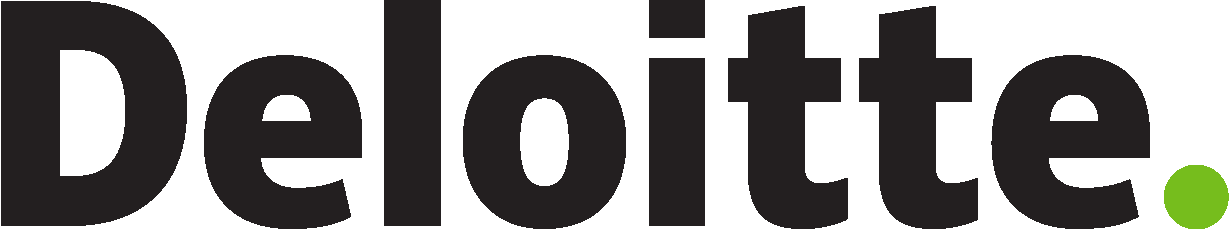 RELATÓRIO DO AUDITOR INDEPENDENTE SOBRE A 
REVISÃO DE DEMONSTRAÇÕES CONTÁBEIS INTERMEDIÁRIASÀ Diretoria e aos Cotistas daBBTur Viagens e Turismo Ltda.IntroduçãoRevisamos as demonstrações contábeis intermediárias da BBTur Viagens e Turismo Ltda. (“BB Turismo”), que compreendem o balanço patrimonial em 30 de junho de 2022 e as respectivas demonstrações do resultado e do resultado abrangente para os períodos de três e seis meses findos nessa data e as mutações do patrimônio líquido e dos fluxos de caixa para o período de seis meses findo nessa data, incluindo as notas explicativas.A Administração é responsável pela elaboração e apresentação adequada das demonstrações contábeis intermediárias de acordo com o pronunciamento técnico CPC 21 (R1) - Demonstração Intermediária. Nossa responsabilidade é a de expressar uma conclusão sobre essas demonstrações contábeis intermediárias com base em nossa revisão.Alcance da revisãoConduzimos nossa revisão de acordo com as normas brasileiras e internacionais de revisão de informações contábeis intermediárias (NBC TR 2410 - Revisão de Informações Intermediárias Executada pelo Auditor da Entidade e ISRE 2410 - “Review of Interim Financial Information Performed by the Independent Auditor of the Entity”, respectivamente). Uma revisão de demonstrações contábeis intermediárias consiste na realização de indagações, principalmente às pessoas responsáveis pelos assuntos financeiros e contábeis, e na aplicação de procedimentos analíticos e de outros procedimentos de revisão. O alcance de uma revisão é significativamente menor do que o de uma auditoria conduzida de acordo com as normas de auditoria e, consequentemente, não nos permitiu obter segurança de que tomamos conhecimento de todos os assuntos significativos que poderiam ser identificados em uma auditoria. Portanto, não expressamos uma opinião de auditoria.Conclusão sobre as demonstrações contábeis intermediárias Com base em nossa revisão, não temos conhecimento de nenhum fato que nos leve a acreditar que as demonstrações contábeis intermediárias anteriormente referidas não foram elaboradas, em todos os aspectos relevantes, de acordo com o pronunciamento técnico CPC 21 (R1) - Demonstração Intermediária.ÊnfaseEncerramento das operações e provável incorporação por outra empresa do GrupoChamamos a atenção para a nota explicativa nº 2 c) às demonstrações contábeis intermediárias, que descreve as justificativas para a não adoção pela BB Tur do CPC Liquidação, emitido em 20 de abril de 2021, devido à provável incorporação da BB Tur por outra empresa do Grupo. Nossa conclusão não contém ressalva relacionada a esse assunto.Outros assuntosDemonstração do valor adicionadoAs demonstrações contábeis intermediárias referidas anteriormente incluem a demonstração do valor adicionado (“DVA”), referente ao período de seis meses findo em 30 de junho de 2022, elaborada sob a responsabilidade da Administração da BB Turismo, cuja apresentação está sendo realizada de forma voluntária. Essa demonstração foi submetida a procedimentos de revisão executados em conjunto com a revisão das demonstrações contábeis intermediárias, com o objetivo de concluir se ela está conciliada com as demonstrações contábeis intermediárias e os registros contábeis, conforme aplicável, e se a sua forma e o seu conteúdo estão de acordo com os critérios definidos no pronunciamento técnico CPC 09 - Demonstração do Valor Adicionado. Com base em nossa revisão, não temos conhecimento de nenhum fato que nos leve a acreditar que essa demonstração do valor adicionado não foi elaborada, em todos os aspectos relevantes, segundo os critérios definidos nesse pronunciamento técnico e de forma consistente em relação às demonstrações contábeis intermediárias tomadas em conjunto. Brasília, 24 de agosto de 2022LIQUIDANTE Antônio Carlos Bizzo LimaCONSELHO FISCALLuiz Fernando Ferreira Martins Marcelo de Sousa TeixeiraPaulo Augusto Ferreira BouçasCOMITÊ DE AUDITORIAEgidio Otmar Ames Aramis Sá de AndradeMarcos Tadeu de SiqueiraRachel de Oliveira Maia  Vera Lúcia de Almeida Pereira Elias  CONTADORIAEduardo Cesar PasaContador GeralContador CRC-DF 017601/O-5CPF 541.035.920-87BALANÇO PATRIMONIALATIVONota30.06.202231.12.2021ATIVO CIRCULANTE16.83818.210Caixa e Equivalentes de Caixa44.4396.474Contas a Receber553--Outros Créditos612.34611.736TOTAL DO ATIVO16.83818.210PASSIVO / PATRIMÔNIO LÍQUIDONota30.06.202231.12.2021PASSIVO CIRCULANTE9.43912.266Fornecedores de Bens e Serviços91518Obrigações Fiscais103254Obrigações e Provisões Trabalhistas111.1703.574Outras Obrigações121801.757Provisões para Contingências19.b8.0426.863PATRIMÔNIO LÍQUIDO 7.3995.944Capital Social1577.23377.233Lucros ou Prejuízos Acumulados(69.834)(71.289)TOTAL DO PASSIVO16.83818.210As notas explicativas são parte integrante das demonstrações contábeis.DEMONSTRAÇÃO DO RESULTADONota2º Trim/20222º Trim/20211º Sem/20221º Sem/2021RECEITAS/(DESPESAS) OPERACIONAIS(104)(266)378(2.982)Despesas de Pessoal13.a--46--(22)Despesas Administrativas13.b(66)(195)(85)(1.081)Despesas de Depreciação e Amortização13.c(1)(13)(3)(28)Outras Receitas Operacionais13.d1.7561.3823.0942.233Outras Despesas Operacionais13.e(1.793)(1.486)(2.628)(4.084)RESULTADO ANTES DAS RECEITAS E DESPESAS FINANCEIRAS(104)(266)378(2.982)RESULTADO FINANCEIRO8381191.077211Receitas Financeiras14.a8411221.111218Despesas Financeiras14.b(3)(3)(34)(7)RESULTADO ANTES DA TRIBUTAÇÃO SOBRE O LUCRO734(147)1.455(2.771)LUCRO/(PREJUÍZO) LÍQUIDO 734(147)1.455(2.771)Número de quotas77.233.31277.233.31277.233.31277.233.312Lucro/(Prejuízo) por quota (R$)0,0095(0,0019)0,0188(0,0359)DEMONSTRAÇÃO DO RESULTADO ABRANGENTEDEMONSTRAÇÃO DO RESULTADO ABRANGENTEDEMONSTRAÇÃO DO RESULTADO ABRANGENTEDEMONSTRAÇÃO DO RESULTADO ABRANGENTEDEMONSTRAÇÃO DO RESULTADO ABRANGENTEDEMONSTRAÇÃO DO RESULTADO ABRANGENTE2º Trim/20222º Trim/20211º Sem/20221º Sem/2021LUCRO/(PREJUÍZO) LÍQUIDO734(147)1.455(2.771)Outros resultados abrangentes--------Efeitos dos impostos--------RESULTADO ABRANGENTE DO PERÍODO734(147)1.455(2.771)As notas explicativas são parte integrante das demonstrações contábeis.As notas explicativas são parte integrante das demonstrações contábeis.DEMONSTRAÇÃO DAS MUTAÇÕES DO PATRIMÔNIO LÍQUIDO DEMONSTRAÇÃO DAS MUTAÇÕES DO PATRIMÔNIO LÍQUIDO       Capital SocialLucros ou Prejuízos AcumuladosLucros ou Prejuízos AcumuladosTotalSaldos em 31.12.202077.233(67.324)9.909Prejuízo líquido do período         --(2.771)(2.771)Saldos em 30.06.202177.233(70.095)7.138Mutações do período--(2.771)(2.771)Saldos em 31.12.202177.233(71.289)5.944Lucro líquido do período         --1.4551.455Saldos em 30.06.202277.233(69.834)7.399Mutações do período--1.4551.455As notas explicativas são parte integrante das demonstrações contábeis.DEMONSTRAÇÃO DOS FLUXOS DE CAIXA - MÉTODO INDIRETODEMONSTRAÇÃO DOS FLUXOS DE CAIXA - MÉTODO INDIRETODEMONSTRAÇÃO DOS FLUXOS DE CAIXA - MÉTODO INDIRETONota1º Sem/20221º Sem/2021FLUXOS DE CAIXA PROVENIENTES DAS OPERAÇÕESLucro (Prejuízo) líquido1.455(2.771)Ajustes ao Lucro (Prejuízo) líquido(2.791)(1.369)Reversão de provisão - Plano de encerramento das atividades da Empresa13.d(1.816)(1.768)Reversão de provisão trabalhista13.a(1.618)(2.809)Reversão de provisão para gastos administrativos13.b(518)(674)(Reversão) Constituição de provisão para devedores duvidosos5(430)(7)(Reversão) Constituição de provisão para outros créditos(294)21Reversão de perdas por redução ao valor recuperável de ativos imobilizado e intangível13.d(3)(44)Constituição (Reversão) de provisão para passivos contingentes19.b1.1793.878Perdas de capital13.e7067Despesas de depreciação e amortização13.c328Variação cambial líquida14.a--(3)Prejuízo na alienação de valores e bens13.e--2Lucro (Prejuízo) ajustado(1.336)(4.140)Variações patrimoniais(699)240Redução de contas a receber324(Aumento) Redução de outros créditos(648)596Redução de fornecedores de bens e serviços (3)(8)Redução de obrigações fiscais, trabalhistas e previdenciárias(808)(429)Aumento de outras obrigações 75757CAIXA UTILIZADO PELAS OPERAÇÕES(2.035)(3.900)FLUXOS DE CAIXA PROVENIENTES DAS ATIVIDADES DE INVESTIMENTORedução de imobilizado--14CAIXA GERADO PELAS ATIVIDADES DE INVESTIMENTO --14Variação líquida de caixa e equivalentes de caixa(2.035)(3.886)Início do período6.47413.588Efeito das mudanças das taxas de câmbio em caixa e equivalentes de caixa--3Fim do período4.4399.705Redução de caixa e equivalentes de caixa(2.035)(3.886)As notas explicativas são parte integrante das demonstrações contábeis.DEMOSTRAÇÃO DO VALOR ADICIONADONota1º Sem/20221º Sem/2021RECEITAS 3.8774.233  Reversão de provisões - Plano de encerramento das atividades da Empresa13.d1.8161.768  Reversão de provisões trabalhistas13.a1.6182.809  Reversão de provisões para gastos administrativos13.b518674  Reversão de provisões para créditos de liquidação duvidosa54307  Demandas judiciais 13.b(85)(1.033)  Outras receitas/(despesas)(420)8INSUMOS ADQUIRIDOS DE TERCEIROS(1.633)(4.168)  Provisão para passivos contingentes19.b(1.179)(3.595)  Serviços prestados13.b(243)(344)  Banco do Brasil - suporte operacional13.e(61)(72)  Utilidades e serviços 13.b(22)(75)  Despesas contratuais 13.b(15)(9)  Viagens  13.b(2)(12)  Reversão por redução ao valor recuperável de ativos imobilizado e intangível13.d344  Outros (114)(105)VALOR ADICIONADO BRUTO2.24465DEPRECIAÇÃO E AMORTIZAÇÃO13.c(3)(28)VALOR ADICIONADO LÍQUIDO PRODUZIDO PELA ENTIDADE2.24137 VALOR ADICIONADO RECEBIDO EM TRANSFERÊNCIA1.111218  Receitas financeiras14.a1.111218VALOR ADICIONADO A DISTRIBUIR3.352255VALOR ADICIONADO DISTRIBUÍDO3.352255PESSOAL1.3672.452  Salários 13.a8921.609  Honorários13.a314311  FGTS88397  Benefícios13.a73135IMPOSTOS, TAXAS E CONTRIBUIÇÕES374390  Federais322390  Municipais16.a52--REMUNERAÇÃO DE CAPITAIS DE TERCEIROS156184  Aluguéis13.b122177  Despesas financeiras14.b347REMUNERAÇÃO DE CAPITAIS PRÓPRIOS1.455(2.771)  Lucro/(Prejuízo) apurado1.455(2.771)As notas explicativas são parte integrante das demonstrações contábeis.As notas explicativas são parte integrante das demonstrações contábeis.As notas explicativas são parte integrante das demonstrações contábeis.As notas explicativas são parte integrante das demonstrações contábeis.TributosAlíquotaImposto de Renda (15% e adicional de 10%)25%Contribuição Social sobre o Lucro Líquido – CSLL9%Pis/Pasep0,65% e 1,65%Contribuição para o Financiamento da Seguridade Social – Cofins3% e 7,6%Imposto sobre Serviços de Qualquer Natureza - ISSQNaté 5%30.06.202231.12.2021Aplicações financeiras - operações compromissadas (1)4.4306.466Depósitos bancários86Caixa12Total4.4396.47430.06.202231.12.2021Clientes de passagens aéreas e serviços 516890Outros748751Provisão para créditos de liquidação duvidosa(1.211)(1.641)Total53--Ativo circulante53--30.06.202230.06.202231.12.202131.12.2021Nível de RiscoAtraso em dias% ProvisãoValor dos CréditosValor da ProvisãoValor dos CréditosValor da Provisão  AAA--0,153------EAcima de 1801001.2111.2111.6411.641Total1.2641.2111.6411.6411º Sem/20221º Sem/2021Saldo inicial1.6411.853Reforço--8Reversão(430)(15)Saldo final1.2111.84630.06.202231.12.2021Impostos e contribuições a compensar10.4099.873Depósitos em garantia de recursos (Nota 19.d)1.5101.450Depósitos administrativos368355Valores a recuperar de fornecedores - passagens aéreas153153Outros203496Provisão para outros créditos(297)(591)Total12.34611.736Ativo circulante12.34611.73631.12.20211º Semestre/20221º Semestre/202230.06.202230.06.202230.06.202230.06.2022Taxa Anual Depreciação %Saldo ContábilMovimentaçõesDepreciaçãoCusto de AquisiçãoDepreciação AcumuladaImparidade AcumuladaSaldo ContábilMáquinas e equipamentos10------8(6)(2)--Equipamentos de processamento de dados20--3(3)110(105)(5)--Móveis e utensílios10--------------Total --3(3)118(111)(7)--31.12.20201º Semestre/20211º Semestre/202130.06.202130.06.202130.06.202130.06.2021Taxa Anual Depreciação %Saldo ContábilMovimentaçõesDepreciaçãoCusto de AquisiçãoDepreciação AcumuladaImparidade AcumuladaSaldo ContábilMáquinas e equipamentos10--3(3)45(37)(8)--Equipamentos de processamento de dados20--14(14)1.013(993)(20)--Equipamentos telefônicos20------4(4)----Móveis e utensílios10--11(11)176(144)(32)--Total --28(28)1.238(1.178)(60)--31.12.20211º Semestre/20221º Semestre/202230.06.202230.06.202230.06.202230.06.2022Taxa Anual Amortização %Saldo ContábilMovimentaçõesAmortizaçãoCusto de AquisiçãoAmortização AcumuladaImparidade AcumuladaSaldo ContábilSistemas e aplicativos-software20------2.576(2.576)----Licença de uso20------1.243(1.243)----Total ------3.819(3.819)----31.12.20201º Semestre/20211º Semestre/202130.06.202130.06.202130.06.202130.06.2021Taxa Anual Amortização %Saldo ContábilMovimentaçõesAmortizaçãoCusto de AquisiçãoAmortização AcumuladaImparidade AcumuladaSaldo ContábilSistemas e aplicativos-software20------2.576(2.576)----Licença de uso20------1.243(1.243)----Total ------3.819(3.819)----30.06.202231.12.2021Fornecedores de serviços1518Total1518Passivo circulante151830.06.202231.12.2021Retenções de impostos e contribuições2548Impostos e contribuições sobre o lucro/faturamento76Total3254Passivo circulante325430.06.202231.12.2021Provisão para rescisões trabalhistas (1)9981.157Provisão para 13º salário63--Encargos sociais a recolher5669Provisão para férias53140Provisão para salários e encargos a pagar (1)--2.208Total1.1703.574Passivo circulante1.1703.57430.06.202231.12.2021Valores a pagar a sociedades ligadas9287Valores a restituir a clientes99Demais provisões administrativas (1)--1.583Outras 7978Total1801.757Passivo circulante1801.7572º Trim/20222º Trim/20211º Sem/20221º Sem/2021Proventos(429)(720)(892)(1.609)Encargos Sociais(167)(347)(339)(776)Honorários(157)(154)(314)(311)Benefícios(36)(50)(73)(135)Reversão de provisão trabalhista (1)7891.3171.6182.809Total--46--(22)2º Trim/20222º Trim/20211º Sem/20221º Sem/2021Serviços prestados (1)(108)(207)(243)(344)Demandas judiciais (2)(66)(50)(85)(1.033)Aluguéis de imóveis e equipamentos(62)(82)(122)(177)Utilidades e serviços(18)(36)(22)(75)Despesas contratuais(8)(7)(15)(9)Viagens (2)(1)(2)(12)Reversão de provisão para gastos administrativos (3)242229518674Outras(44)(41)(114)(105)Total(66)(195)(85)(1.081)2º Trim/20222º Trim/20211º Sem/20221º Sem/2021Depreciação(1)(13)(3)(28)Total(1)(13)(3)(28)2º Trim/20222º Trim/20211º Sem/20221º Sem/2021Reversão de provisões - Plano de encerramento das atividades daEmpresa (1)1.0261.2631.8161.768Reversão de provisão para devedores duvidosos (Nota 5)4291543015Reversão e baixa por pagamento de provisão para passivos contingentes284--484283Reversão de provisão para outros créditos162236170Reversão de perdas por redução ao valor recuperável de ativos imobilizado e intangível 129344Recuperação de despesas--8--8Outras--45--45Total1.7561.3823.0942.2332º Trim/20222º Trim/20211º Sem/20221º Sem/2021Provisão para passivos contingentes(1.292)(1.348)(1.663)(3.878)Perdas de capital (374)(1)(706)(7)Provisão para outros créditos(49)(87)(67)(91)Despesas com impostos e contribuições(47)(18)(131)(23)Banco do Brasil - suporte operacional (31)(27)(61)(72)Provisão para devedores duvidosos (Nota 5)------(8)Prejuízo na alienação de valores e bens--(2)--(2)Outras--(3)--(3)Total(1.793)(1.486)(2.628)(4.084)2º Trim/20222º Trim/20211º Sem/20221º Sem/2021Variações monetárias sobre tributos6223072250Receitas de aplicações financeiras13880277139Juros recebidos ou auferidos811211226Variações cambiais ativas------3Total8411221.1112182º Trim/20222º Trim/20211º Sem/20221º Sem/2021Comissões e despesas bancárias(2)(3)(4)(7)Juros passivos(1)--(1)--Variações monetárias passivas----(29)--Total(3)(3)(34)(7)Quantidade de quotasBB Cayman Islands Holding76.460.979Banco do Brasil S.A.772.3332º Trim/20222º Trim/20211º Sem/20221º Sem/2021Cofins (1)(34)(5)(52)(9)PIS/Pasep (1)(5)--(7)(1)ISSQN (1)----(52)--Total(39)(5)(111)(10)Não ativado30.06.202231.12.2021Diferenças intertemporais3.5644.765Prejuízos fiscais/bases negativas22.37322.050Total dos créditos tributários não ativados de IRPJ e CSLL25.93726.815 Imposto de renda19.07119.717 Contribuição social6.8667.09830.06.202231.12.2021ControladorControladorAtivos4.6247.389Caixa e equivalentes de caixa (Nota 4)4.4386.472Contas a receber (1)186586Outros créditos--331Passivos9287Valores a pagar a sociedades ligadas (Nota 12)92872º Trim/20222º Trim/20211º Sem/20221º Sem/2021Receitas13880277142Receitas de aplicações financeiras (Nota 14.a)13880277139Variações cambiais ativas (1) (Nota 14.a)------3Despesas(235)(233)(490)(493)Despesas administrativas (2)(143)(155)(304)(280)Despesas de pessoal (2)(59)(48)(121)(134)Banco do Brasil - suporte operacional (2) (Nota 13.e)(31)(27)(61)(72)Comissões e despesas bancárias (Nota 14.b)(2)(3)(4)(7)30.06.202231.12.2021Menor salário2.776,652.749,16Maior salário15.725,4615.569,76Salário médio7.183,047.463,97DirigentesLiquidante (1)43.246,8543.246,85ConselheirosConselho fiscal3.027,283.027,281º Sem/20221º Sem/2021Demandas trabalhistasSaldo inicial497328Constituição1.072340Reversão(200)--Baixa por pagamento--(283)Saldo final1.369385Demandas fiscaisSaldo inicial5.4562.339Constituição5182.637Reversão----Baixa por pagamento----Saldo final5.9744.976Demandas cíveisSaldo inicial910--Constituição73901Reversão(284)--Baixa por pagamento----Saldo final699901Total8.0426.262TrabalhistasFiscaisCíveisAté 1 ano1.3695.974699Total1.3695.97469930.06.202231.12.2021Demandas fiscais4.0195.258Demandas cíveis219257Demandas trabalhistas701.413Total4.3086.92830.06.202231.12.2021Demandas fiscais1.2641.220Demandas trabalhistas243197Demandas cíveis333Total1.5101.450DELOITTE TOUCHE TOHMATSULuiz Carlos Oseliero FilhoAuditores Independentes Ltda.ContadorCRC nº 2 SP 011609/O-8 “F” DFCRC nº 1 SP 234751/O-6